Φύλλο Εργασίας 2: Επικοινωνώ αλλά δεν αποκαλύπτωΗ Αλίκη βρίσκεται σε διακοπές σε ένα νησί μαζί με τους γονείς της. Στην Εικόνα 1 φαίνεται το μήνυμα που έστειλε στο Facebook για να πει στους διαδικτυακούς της φίλους το πώς περνάει. Διαβάστε το μήνυμα, της ακόλουθης εικόνας και συζητήστε στην ομάδα σας τη γνώμη σας για αυτό. Το έχει γράψει η Αλίκη σωστά; Υπάρχει κάτι που θα αφαιρούσατε από το μήνυμα;Εικόνα 1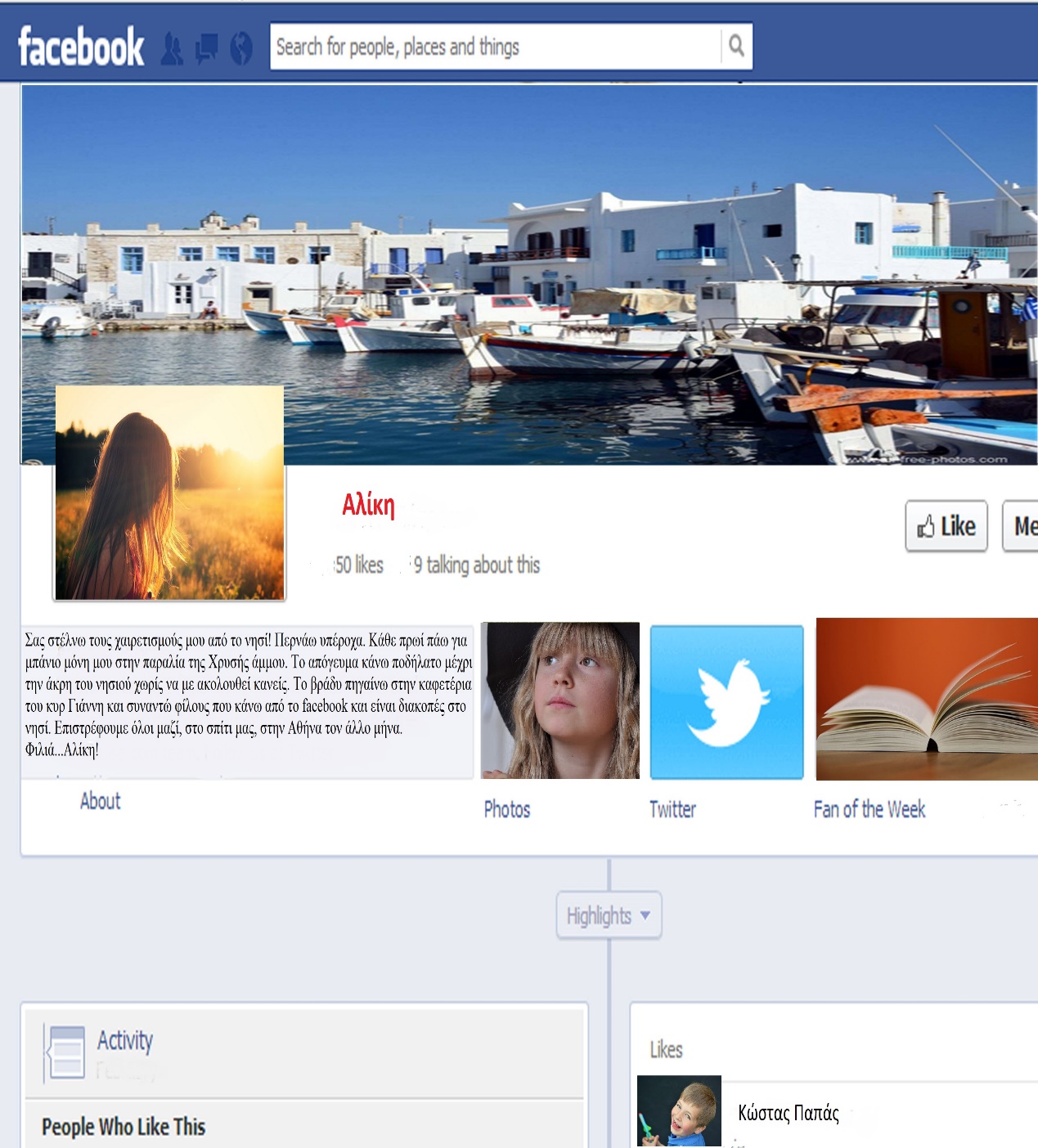 Γράψτε, στον ακόλουθο πίνακα, ποιες πληροφορίες θεωρείτε ότι πρέπει να αφαιρεθούν από το μήνυμα της Αλίκης και ποιες όχι.Ξαναγράψτε, στο ακόλουθο πλαίσιο, το μήνυμα της Αλίκης, χωρίς τις πληροφορίες που αφαιρέσατε.Πληροφορίες που πρέπει να αφαιρεθούνΠληροφορίες που δεν χρειάζεται να αφαιρεθούν